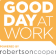 What are the 6 Essentials?Feelings of stress can arise in a number of ways and can build up over time, or happen as a result of a specific eventor situation. Robertson Cooper’s  6 Essentials framework helps to break down feelings of stress and understand the causes. Almost anything that causes stress will fit into one or more of these areas, which are explained below.Resources and CommunicationResources cover everything from specialist training, to IT equipment, right through to a new stapler!  Communication is having adequate information about what’s going on in the organisation, and the local team.ControlControl provides a sense of autonomy, and the change to influence what, and how, work is done.  People need to have a feeling of control if that’s how they prefer to work - but remember,  you can’t force it on everyone as, contrary to popular belief, some people want it more than others.Balanced WorkloadA balanced workload means not being faced by work overload or a negative work-life balance.  For some people, this relates to leaving work on time because they have commitments to fulfil outside of work; whereas in certain organisations a heavy workload will be seen as an inevitable part of the role.  What’s important in managing a balanced workload is to establish how troubled people are by the situation.Job Security and ChangeSome people embrace change, others recoil from it, but when our sense of job security is threatened it will be difficult for nearly all of us.  While the situation can’t always be avoided, you can always ensure that you deal with it effectively.Work RelationshipsWork relationships are at their best when the interaction between colleagues is collaborative, but also stimulating and challenging - for example in the form of constructive debate and/or healthy competition within the team.Job ConditionsJob conditions are the things that add up to a sense of job satisfaction, as well as covering pay and benefits and bullying.See the following pages for possible things you can do as a manager to improve the six essentials within your team.There is also a workshop available as part of the wider leadership and management development offer that provides further information and tools aligned with the six essentials.Pressure area Potential adjustment Select those  that apply Proposed action Resources and  CommunicationClarify objectives and/or recommunicate  purpose Resources and  CommunicationEffective supervision & constructive feedbackResources and  CommunicationRaise and resolve resource/communication  issues that have been ongoing for some time. Resources and  CommunicationUndertake training needs analysis; encourage  self-development and support training and  developmentResources and  CommunicationEnsure individuals know how to access the  resources required to do their roleResources and  CommunicationLook at opportunities to improve  communication and the channels usedResources and  CommunicationEnsure team members know where and how  to access available supportResources and  CommunicationIdentify any additional equipment, tools or  resources required to enable team members to  do their jobs more effectivelyPressure area Potential adjustment Select those  that apply Proposed action ControlReview opportunities to provide team  members with more autonomy in their roles. ControlCreate an environment where all team  members feel comfortable sharing their ideas  and suggestions knownControlProvide greater clarity around roles within the  teamControlEnable employees to have an input on their  performance targetsControlLook at opportunities to craft jobs to give more  control over the pace and way in which the  work is completed (e.g. ‘burstiness’, silent  meetings)Pressure area Potential adjustment Select those  that apply Proposed action Balanced  WorkloadReview conflicting demands and how these  can be resolved / managed; manage upwards if  requiredBalanced  WorkloadIdentify how to proactively monitor workload  on a regular basis and identify workload issuesBalanced  WorkloadReview options for flexible working hours and  patterns to accommodate demands outside of  workBalanced  WorkloadIdentify tasks that can be redesigned or  reallocatedBalanced  WorkloadReview team etiquette/agreements about  hours being worked and when emails are sentBalanced  WorkloadIdentify how to proactively identify workload  issuesBalanced  WorkloadInclude workload and pressures as a regular  discussion item during 1-2-1sPressure area Potential adjustment Select those  that apply Proposed action Work  RelationshipsAddress ongoing issues between team  members and/or across teamsWork  RelationshipsProactively address conflict earlyWork  RelationshipsLook at current processes for giving and receiving regular feedbackWork  RelationshipsReview how the team is currently connecting  – what additional opportunities are there to  improve relationships?Work  RelationshipsLook at how to improve the support I provide  as a manager and my relationships with team  members (e.g. develop coaching skills)Work  RelationshipsEnsure time is taken to acknowledge success  within the teamPressure area Potential adjustment Select those  that apply Proposed actionJob Security  and Change Consult employees on proposed changes early  in the change lifecycle, where possibleJob Security  and Change Provide information on the reasons for changeJob Security  and Change Ensure the impact of any change to job roles  are made clear to employeesJob Security  and Change Make support available during periods of  significant organisational or team change.Job Security  and Change Provide opportunities for employees to input  into the proposed changesPressure area Potential adjustment Select those  that apply Proposed actionJob Conditions Review how supportive the current working  environment is and look for opportunities to  increase levels of support as requiredJob Conditions Ensure everyone in the team know where to  find information, policies and procedures  relevant to their rolesJob Conditions Improve onboarding and induction process  within team (or, if relevant to role, across  teams)Job Conditions Check workspace and environment is set up to  support productive workingJob Conditions Assess job roles within team to ensure adequate variety and Job Conditions Team members are encouraged to take regular  breaks – when working in the office or remotelyOther actionsOther actionsOther actions